Ośrodek Pomocy Społecznej w Osinie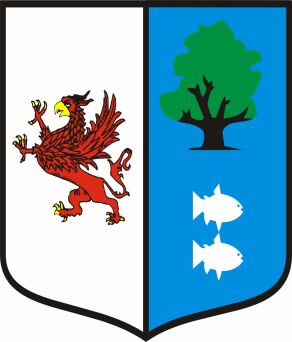 Sprawozdanie z działalnościOśrodka Pomocy Społecznej w Osinieza rok 2018 r.Osina, luty 2019Spis treściZakres zadań realizowanych przez Ośrodek Pomocy Społecznej w Osinie w 2018 roku. Budżet Ośrodka Pomocy Społecznej w Osinie w 2018 roku.Potrzeby w zakresie pomocy społecznej.I. Zakres zadań realizowanych przez Ośrodek Pomocy Społecznej w Osinie w 2018 roku. Pomoc społeczna jest instytucją polityki społecznej państwa, mającą na celu umożliwienie osobom i rodzinom przezwyciężanie trudnych sytuacji życiowych, których nie są w stanie pokonać, wykorzystując własne uprawnienia, zasoby i możliwości. Pomoc społeczna wspiera osoby i rodziny w wysiłkach zmierzających do zaspokojenia niezbędnych potrzeb i umożliwia im życie w warunkach odpowiadających godności człowieka. Zadaniem pomocy społecznej jest zapobieganie trudnym sytuacjom życiowym przez podejmowanie działań zmierzających do życiowego usamodzielnienia osób i rodzin oraz ich integracji ze środowiskiem. Rodzaj, forma i rozmiar świadczenia powinny być odpowiednie do okoliczności uzasadniających udzielenie pomocy. Potrzeby osób i rodzin korzystających z pomocy powinny zostać uwzględnione, jeżeli odpowiadają celom i mieszczą się w możliwościach pomocy społecznej. Osoba lub rodzina ubiegająca się o pomoc społeczną może zgłosić się do ośrodka pomocy społecznej w miejscu zamieszkania. Świadczenia pomocy społecznej adresowane są do osób i rodzin znajdujących się w trudnej sytuacji życiowej, dotkniętych problemami, których nie potrafią rozwiązać przy pomocy własnych zasobów i możliwości. Decyzje o przyznaniu lub odmowie przyznania pomocy wymagają uprzednio przeprowadzenia przez pracownika socjalnego rodzinnego wywiadu środowiskowego. Od każdej decyzji służy prawo odwołania.Pomoc społeczna polega w szczególności na: przyznawaniu i wypłacaniu świadczeń, pracy socjalnej, prowadzeniu i rozwoju niezbędnej infrastruktury socjalnej, analizie i ocenie zjawisk rodzących zapotrzebowanie na świadczenia z pomocy społecznej, realizacji zadań wynikających z rozeznanych potrzeb społecznych, rozwijaniu nowych form pomocy społecznej i samopomocy w ramach zidentyfikowanych potrzeb. Główne cele pomocy społecznej: wsparcie osób i rodzin w przezwyciężeniu trudnej sytuacji życiowej, doprowadzenie - w miarę możliwości - do ich życiowego usamodzielniania i umożliwienie im życia w warunkach odpowiadających godności człowieka, zapewnienie dochodu na poziomie interwencji socjalnej – dla osób nie posiadających dochodu lub  o niskich dochodach, w wieku poprodukcyjnym i osobom niepełnosprawnym, zapewnienie dochodu do wysokości poziomu interwencji socjalnej osobom i rodzinom o niskich dochodach, które wymagają okresowego wsparcia, zapewnienie profesjonalnej pomocy rodzinom dotkniętym skutkami patologii społecznej, w tym przemocą w rodzinie, integracja ze środowiskiem osób wykluczonych społecznie, stworzenie sieci usług socjalnych adekwatnych do potrzeb w tym zakresie. Pomocy społecznej udziela się osobom i rodzinom w szczególności z powodu: ubóstwa; sieroctwa; bezdomności; bezrobocia; niepełnosprawności; długotrwałej lub ciężkiej choroby; przemocy w rodzinie; potrzeby ochrony ofiar handlu ludźmi; potrzeby ochrony macierzyństwa lub wielodzietności; bezradności w sprawach opiekuńczo-wychowawczych i prowadzenia gospodarstwa domowego, zwłaszcza w rodzinach niepełnych lub wielodzietnych;trudności w integracji cudzoziemców, którzy uzyskali w Rzeczypospolitej Polskiej status uchodźcy, ochronę uzupełniającą lub zezwolenie na pobyt czasowy udzielone w związku z okolicznością, o której mowa w art. 159 ust. 1 pkt 1 lit. c lub d ustawy z dnia 12 grudnia 2013 r. o cudzoziemcach; trudności w przystosowaniu do życia po zwolnieniu z zakładu karnego; alkoholizmu lub narkomanii; zdarzenia losowego i sytuacji kryzysowej; klęski żywiołowej lub ekologicznej.Prawo do świadczeń z systemu pomocy społecznej przysługuje osobom i rodzinom, które spełniają kryterium dochodowe, o którym mowa w ustawie o pomocy społecznej. Zgodnie z Rozporządzeniem Rady Ministrów z dnia 11 lipca 2018 r. w sprawie zweryfikowanych kryteriów dochodowych oraz kwot świadczeń pieniężnych z pomocy społecznej, od dnia 1 października 2018 r. kryteria dochodowe oraz kwoty świadczeń pieniężnych wynoszą odpowiednio: dla osoby samotnie gospodarującej: 701,00 zł; dla osoby w rodzinie: 528,00 zł. kwota dochodu z 1 ha przeliczeniowego: 308,00 zł.Wobec powyższego prawo do świadczeń pieniężnych przysługuje: osobie samotnie gospodarującej, której dochód nie przekracza kwoty 701,00 zł; osobie w rodzinie, w której dochód na osobę nie przekracza kwoty 528,00 zł; rodzinie, której dochód nie przekracza sumy kwot kryterium dochodowego na osobę w rodzinie; przy jednoczesnym wystąpieniu co najmniej jednego z powodów wymienionych powyżej lub innych okoliczności uzasadniających udzielenie pomocy społecznej.Należy nadmienić, iż osoby lub rodziny, których dochód nie przekracza 150% kryterium dochodowego osoby samotnie gospodarującej (1051,50 zł) lub na osobę w rodzinie (792,00 zł), mogą ubiegać się o pomoc w ramach programu wieloletniego „Posiłek w szkole i w domu” na lata 2019-2023. W Ośrodku Pomocy Społecznej w Osinie można ubiegać się o pomoc w formie pieniężnej, jak również niepieniężnej. Należy pamiętać, że organ pomocy społecznej musi wziąć pod uwagę wskazówki co do zasad udzielania pomocy z posiadanych funduszy osobom potrzebującym, to jest: rodzaj, forma i rozmiar świadczenia powinny być odpowiednie do okoliczności uzasadniających udzielenie pomocy (art. 3 ust. 3 ustawy o pomocy społecznej), jednakże potrzeby osób i rodzin korzystających z pomocy społecznej powinny zostać uwzględnione, jeżeli odpowiadają celami mieszczą się w możliwościach pomocy społecznej (art. 3 ust. 4 ustawy).Do świadczeń pieniężnych zalicza się: zasiłek stały, zasiłek okresowy, zasiłek celowy i specjalny zasiłek celowy, zasiłek i pożyczka na ekonomiczne usamodzielnienie, pomoc na usamodzielnienie oraz na kontynuowanie nauki, świadczenie pieniężne na utrzymanie i pokrycie wydatków związanych z nauką języka polskiego dla cudzoziemców, którzy uzyskali w Rzeczypospolitej Polskiej status uchodźcy lub ochronę uzupełniającą, wynagrodzenie należne opiekunowi z tytułu sprawowania opieki przyznanej przez Sąd. Świadczenia niepieniężne: praca socjalna, bilet kredytowany, składki na ubezpieczenie zdrowotne , składki na ubezpieczenia społeczne, pomoc rzeczowa, w tym na ekonomiczne usamodzielnienie, sprawienie pogrzebu, poradnictwo specjalistyczne, interwencja kryzysowa, schronienie, posiłek, niezbędne ubranie, usługi opiekuńcze w miejscu zamieszkania, w ośrodkach wsparcia oraz w rodzinnych domach pomocy, specjalistyczne usługi opiekuńcze w miejscu zamieszkania oraz w ośrodkach wsparcia, mieszkanie chronione, pobyt i usługi w domu pomocy społecznej, pomoc w uzyskaniu odpowiednich warunków mieszkaniowych, w tym w mieszkaniu chronionym, pomoc w uzyskaniu zatrudnienia, pomoc na zagospodarowanie - w formie rzeczowej dla osób usamodzielnianych. Do zadań własnych gminy o charakterze obowiązkowym należy: opracowanie i realizacja gminnej strategii rozwiązywania problemów społecznych ze szczególnym uwzględnieniem programów pomocy społecznej, profilaktyki i rozwiązywania problemów alkoholowych i innych, których celem jest integracja osób i rodzin z grup szczególnego ryzyka; sporządzanie bilansu potrzeb gminy w zakresie pomocy społecznej; udzielanie schronienia, zapewnienie posiłku oraz niezbędnego ubrania osobom tego pozbawionym; przyznawanie i wypłacanie zasiłków okresowych; przyznawanie i wypłacanie zasiłków celowych; przyznawanie i wypłacanie zasiłków celowych na pokrycie wydatków powstałych w wyniku zdarzenia losowego; przyznawanie i wypłacanie zasiłków celowych na pokrycie wydatków na świadczenia zdrowotne osobom bezdomnym oraz innym osobom niemającym dochodu i możliwości uzyskania świadczeń na podstawie przepisów o świadczeniach opieki zdrowotnej finansowanych ze środków publicznych; przyznawanie zasiłków celowych w formie biletu kredytowanego; opłacanie składek na ubezpieczenia emerytalne i rentowe za osobę, która zrezygnuje z zatrudnienia w związku z koniecznością sprawowania bezpośredniej, osobistej opieki nad długotrwale lub ciężko chorym członkiem rodziny oraz wspólnie niezamieszkującymi matką, ojcem lub rodzeństwem; praca socjalna; organizowanie i świadczenie usług opiekuńczych, w tym specjalistycznych, w miejscu zamieszkania, z wyłączeniem specjalistycznych usług opiekuńczych dla osób z zaburzeniami psychicznymi; prowadzenie i zapewnienie miejsc w placówkach opiekuńczo-wychowawczych wsparcia dziennego lub mieszkaniach chronionych; tworzenie gminnego systemu profilaktyki i opieki nad dzieckiem i rodziną; dożywianie dzieci; sprawienie pogrzebu, w tym osobom bezdomnym; kierowanie do domu pomocy społecznej i ponoszenie odpłatności za pobyt mieszkańca gminy w tym domu; pomoc osobom mającym trudności w przystosowaniu się do życia po zwolnieniu z zakładu karnego; sporządzanie sprawozdawczości oraz przekazywanie jej właściwemu wojewodzie, również w formie dokumentu elektronicznego, z zastosowaniem systemu teleinformatycznego; utworzenie i utrzymywanie ośrodka pomocy społecznej, w tym zapewnienie środków na wynagrodzenia pracowników; przyznawanie i wypłacanie zasiłków stałych; opłacanie składek na ubezpieczenie zdrowotne określonych w przepisach o świadczeniach opieki zdrowotnej finansowanych ze środków publicznych. Do zadań własnych gminy należy: przyznawanie i wypłacanie specjalnych zasiłków celowych; przyznawanie i wypłacanie pomocy na ekonomiczne usamodzielnienie w formie zasiłków, pożyczek oraz pomocy w naturze; prowadzenie i zapewnienie miejsc w domach pomocy społecznej i ośrodkach wsparcia o zasięgu gminnym oraz kierowanie do nich osób wymagających opieki; podejmowanie innych zadań z zakresu pomocy społecznej wynikających z rozeznanych potrzeb gminy, w tym tworzenie i realizacja programów osłonowych; współpraca z powiatowym urzędem pracy w zakresie upowszechniania ofert pracy oraz informacji  o wolnych miejscach pracy, upowszechniania informacji o usługach poradnictwa zawodowego i o szkoleniach. Do zadań zleconych z zakresu administracji rządowej realizowanych przez gminę należy: organizowanie i świadczenie specjalistycznych usług opiekuńczych w miejscu zamieszkania dla osób z zaburzeniami psychicznymi; przyznawanie i wypłacanie zasiłków celowych na pokrycie wydatków związanych z klęską żywiołową lub ekologiczną; prowadzenie i rozwój infrastruktury środowiskowych domów samopomocy dla osób z zaburzeniami psychicznymi; realizacja zadań wynikających z rządowych programów pomocy społecznej, mających na celu ochronę poziomu życia osób, rodzin i grup społecznych oraz rozwój specjalistycznego wsparcia; przyznawanie i wypłacanie zasiłków celowych, a także udzielanie schronienia, posiłku oraz niezbędnego ubrania cudzoziemcom, o których mowa w art. 5a; przyznawanie i wypłacanie zasiłków celowych, a także udzielanie schronienia, posiłku i niezbędnego ubrania cudzoziemcom, którzy uzyskali zgodę na pobyt tolerowany na terytorium Rzeczypospolitej Polskiej; wypłacanie wynagrodzenia za sprawowanie opieki. Świadczenia pomocy społecznej w roku 2018 udzielane były na wniosek osoby zainteresowanej, jej przedstawiciela ustawowego, innej osoby oraz z urzędu. Przyznawanie świadczeń z pomocy społecznej następowało w formie decyzji administracyjnej. Wyjątek stanowiły m.in. świadczenia w postaci interwencji kryzysowej, pracy socjalnej oraz poradnictwa. Wydawanie decyzji o przyznaniu lub odmowie przyznania świadczenia z pomocy społecznej wymagało, zgodnie z przepisami ustawy o pomocy społecznej, każdorazowo przeprowadzenia rodzinnego wywiadu środowiskowego. Rodzinny wywiad środowiskowy przeprowadzali pracownicy socjalni w miejscu zamieszkania osoby lub rodziny w celu ustalenia sytuacji materialnej, rodzinnej, zdrowotnej. Zauważalny jest wzrost rodzin korzystających z pomocy w formie samej pracy socjalnej, poradnictwa psychologicznego, prawnego, rozmowy, pogadanek. Liczba rodzin którym przyznano decyzją świadczenia w 2018 r. wyniosła 116 (liczba osób w rodzinach 347), co daje średnio na jednego pracownika socjalnego rocznie 58 czynnych środowisk. Wśród najistotniejszych powodów korzystania z pomocy społecznej w 2018 roku  było: ubóstwo, bezrobocie, niepełnosprawność, długotrwała lub ciężka choroba, bezdomność, przemoc w rodzinie, bezradność w sprawach opiekuńczo wychowawczych. Przy jednoczesnym spełnieniu kryterium o pomocy społecznej potencjalny klient musiał spełniać kryterium ustawowe oraz przesłanki o pomocy społecznej, aby otrzymać świadczenie pieniężne. POWODY PRZYZNANIA POMOCYW realizacji zadań Ośrodek współdziałał z organami administracji rządowej, samorządowej, stowarzyszeniami, fundacjami, związkami wyznaniowymi, kościołami, jednostkami organizacyjnymi wspierania rodziny i systemu pieczy zastępczej oraz innymi podmiotami działającymi w obszarze polityki społecznej.II. Budżet Ośrodka Pomocy Społecznej w Osinie w 2018 roku.W roku 2018 Ośrodek Pomocy Społecznej w Osinie dysponował budżetem: Plan 4 215 729,85 zł ,wykonanie budżetu 3 958 490,59 zł tj. 93,90 %Środki na realizację zadań przekazywane są z budżetu państwa oraz budżetu Gminy:dochody otrzymane z budżetu państwa na realizację zadań zleconych - plan 3 615 943,54 zł wykonanie 3 391 124,72 zł tj. 93,78 % planu,środki własne gminy - plan 599 786,31 zł wykonanie 567  365,87 zł tj. 94,59 % planu.Wykorzystanie środków w 2018 roku zostało przedstawione poniżej w podziale na działy i rozdziały klasyfikacji budżetowej. 1. Dział 852 pomoc społeczna Rozdział 85202 Domy Pomocy Społecznej plan 163 000,00 zł, wykonanie 158 747,07 zł tj. 97,39%Osobie wymagającej całodobowej opieki z powodu wieku, choroby lub niepełnosprawności, niemogącej samodzielnie funkcjonować w codziennym życiu, której nie można zapewnić niezbędnej pomocy w formie usług opiekuńczych, przysługuje prawo do umieszczenia w domu pomocy społecznej. Osobę kieruje się do domu pomocy społecznej odpowiedniego typu, po uzyskaniu zgody tej osoby lub jej przedstawiciela ustawowego albo zgody sądu na umieszczenie w domu pomocy społecznej. Średni miesięczny koszt utrzymania mieszkańca, ustala w zależności od jego zasięgu, wójt, burmistrz, prezydent, starosta lub marszałek województwa i ogłasza w wojewódzkim dzienniku urzędowym nie później niż do dnia 31 marca każdego roku. Obowiązani do wnoszenia opłat za pobyt w domu pomocy społecznej są w kolejności: mieszkaniec domu, a w przypadku osób małoletnich przedstawiciel ustawowy z dochodów dziecka, małżonek, zstępni przed wstępnymi, gmina, z której osoba została skierowana do domu pomocy społecznej, przy czym osoby i gmina nie mają obowiązku wnoszenia opłat, jeżeli mieszkaniec domu ponosi pełną odpłatność. W oparciu o obowiązujące przepisy opłatę za pobyt w DPS ponosi sam mieszkaniec, jednak nie więcej niż 70 % swojego dochodu. Jeżeli więc nie pokrywa on opłaty w całości, różnicę ponoszą członkowie rodziny zobowiązani do alimentacji (małżonek, zstępni i wstępni). W przypadku, gdy ich dochody nie przekraczają 300 % kryterium dochodowego, koszty ponosi gmina. W 2018 r. w domach pomocy społecznej z terenu gminy przebywało 6 osób.2. Dział 852 pomoc społeczna Rozdział 85205 Zadania z zakresu przeciwdziałania przemocy w rodzinie plan 1 290,00 zł, wykonanie 1 230,53 zł tj. 95,39 %Zasady postępowania w związku z przemocą w rodzinie reguluje ustawa z dnia 29 lipca 2005 r. o przeciwdziałaniu przemocy w rodzinie i przepisy wykonawcze. Przedstawiciele instytucji odpowiedzialnych za wypełnianie „Niebieskich Kart”, tj. (pomoc społeczna, szkoły, policja, służba zdrowia, kuratorzy) po ich sporządzeniu, przekazują do Zespołu Interdyscyplinarnego, którego siedziba znajduje się w OPS. W 2018 r. do Przewodniczącego Zespołu Interdyscyplinarnego wpłynęły 3 formularze Niebieska Karta A wszczynająca procedurę. W roku 2018 odbyło się łącznie 18 posiedzeń ZI. Podczas spotkań prowadzono rozmowy motywujące, edukacyjne, profilaktyczne, wspierające, kierujące. W związku z realizowaniem przez Gminę Osina Programem Przeciwdziałania Przemocy w Rodzinie oraz Ochrony Ofiar Przemocy w Osinie podejmujemy następujące zadania:wizyta pracownika socjalnego i dzielnicowego raz w miesiącu w miejscu zamieszkania,podczas posiedzeń zespołu interdyscyplinarnego prowadzimy rozmowy motywujące, edukacyjne, profilaktyczne, wspierające, kierujące. Podejmujemy próby rozwiązywania sytuacji kryzysowych w rodzinach, w których występuje problem przemocy w rodzinie, kierowanie na zajęcia korekcyjno-edukacyjne do PCPR w Goleniowie,umawianie na wizyty z psychologiem, udział w szkole dla rodziców, kierowanie do Gminnej Komisji Rozwiązywania Problemów Alkoholowych w Osinie,na terenie Gminy Osina funkcjonuje Punkt informacyjno-konsultacyjny, w którym pełnią dyżur Specjalista terapii uzależnień oraz Psycholog. Gmina w 2018 r. zapewniała również swoim mieszkańcom doradztwo prawne wg potrzeb,z okazji Międzynarodowego Dnia Zapobiegania Przemocy Wobec Dzieci i Młodzieży, który przypada na 19 listopada Gmina Osina za pośrednictwem tut. Ośrodka ogłosiła konkurs plastyczny pn. „Świat bez przemocy” dla klas I-III oraz konkurs literacki pn. „Nie dla przemocy” dla klas IV-VIII SP i III Gimnazjum (dla laureatów konkursu ufundowano nagrody).Liczba posiedzeń i liczba osób objętych pomocą Zespołu Interdyscyplinarnego w okresie od 1 stycznia 2018 r. do 31 grudnia  2018 r.Liczba Niebieskich Kart przekazanych w okresie od 1 stycznia 2018 r. do 31 grudnia 2018 r.3. Dział 852 pomoc społeczna Rozdział 85213 – Składki zdrowotne za osoby pobierające świadczenie pielęgnacyjne, specjalny zasiłek opiekuńczy oraz zasiłek dla opiekuna plan 17 845,00 zł, wykonanie 17 033,16 zł tj. 95,45%4. Dział 852 pomoc społecznaRozdział 85213 – Składki zdrowotne za osoby pobierające świadczenia z pomocy społ.plan 5 024,00 zł, wykonanie 4 904,39 zł tj. 97,62 %Opłacone zostały składki zdrowotne 15 osobom pobierającym zasiłek stały, które nie podlegały obowiązkowi ubezpieczenia zdrowotnego z innego źródła. Jest to zadanie własne obowiązkowe Gminy realizowane przez OPS finansowane w całości z budżetu państwa.5. Dział 852 pomoc społecznaRozdział 85214 - Zasiłki i pomoc w naturzeplan 68 694,00 zł, wykonanie 65 461,99 zł tj. 95,30%Zasiłki okresowe plan 34 694,00 zł, wykonanie 31 615,34 zł tj. 91,13%Zasiłki okresowe przyznawane są osobom, których dochód nie przekracza kryterium dochodowego, określonego w ustawie o pomocy społecznej. Jest to zadanie własne obowiązkowe Gminy realizowane przez OPS, z tym, że dofinansowanie z budżetu państwa pokrywa 100% kosztów zadania. W okresie sprawozdawczym zasiłki wypłacone zostały 23 rodzinom (liczba osób w rodzinach 100). Zasiłki celowe i w naturze, w tym specjalne plan 34 000,00 zł, wykonanie 33 846,65 zł  tj. 99,55%Zasiłki celowe i w naturze przyznane są osobom uprawnionym, dla zaspokojenia ich niezbędnych potrzeb bytowych (poza zakupem żywności, który jest przedstawiony w niniejszym sprawozdaniu jako zadanie „ Dożywianie” ujęte w rozdziale 85230).Łącznie przyznane zostały świadczenia 99 rodzinom (osób w rodzinach 282), w tym przede wszystkim na dofinansowanie kosztów zakupu leków i leczenia, dojazdów do lekarza specjalisty, bieżących opłat (energia, gaz, czynsz, doposażenia dzieci do szkoły, zakup odzieży, obuwia, zakup środków higienicznych). Specjalne zasiłki celowe przyznane w szczególnie uzasadnionych przypadkach, osobom, których dochód przekraczał kryterium dochodowe z ustawy i wypłaciliśmy je 42 rodzinom (osób w rodzinach 88) na łączną kwotę 22 880,00 zł.6. Dział 852 pomoc społeczna Rozdział 85215 Dodatki mieszkaniowe, dodatki energetyczneplan 2 568,83 zł, wykonanie 2 019,84 zł tj. 78,63%Z dodatków mieszkaniowych w 2018 roku skorzystała 1 rodzina na ogólną kwotę 1846,83 zł. Na wniosek osób otrzymujących dodatek mieszkaniowy może zostać przyznany i wypłacony dodatek energetyczny. W 2018 roku przyznano go 1 rodzinie na kwotę 169,62 zł.Przyznawanie i wypłatę dodatków mieszkaniowych reguluje ustawa z dnia 21 czerwca 2001 roku o dodatkach mieszkaniowych.Dodatki mieszkaniowe stanowią formę pomocy dla osób, które nie są w stanie pokryć wydatków związanych z utrzymaniem mieszkania.Pomoc ta ma charakter częściowy, co oznacza, że osoba, której przyznano dodatek musi ponosić i uiszczać we własnym zakresie (z własnego budżetu) pozostałą, poza dodatkiem mieszkaniowym część opłat związanych z utrzymaniem lokalu. W przypadku nie wnoszenia opłat, dodatek jest wstrzymywany, a po uregulowaniu tych zaległości, wypłata dodatku jest wznawiana.Przyznanie dodatku uzależnione jest od średniego miesięcznego dochodu na jednego członka gospodarstwa domowego uzyskanego w okresie 3 miesięcy poprzedzających datę złożenia wniosku.Aby otrzymać pomoc w formie dodatku mieszkaniowego należy złożyć:wniosek o przyznaniu dodatku mieszkaniowego,deklarację o wysokości dochodów za okres pełnych trzech miesięcy poprzedzających datę złożenia wniosku wraz z zaświadczeniami potwierdzającymi dochody za w/w okres.Dodatek przysługuje:najemcą oraz podjemcom lokali mieszkalnych,członkom spółdzielni mieszkaniowych zamieszkującym na podstawie spółdzielczego prawa do lokalu mieszkalnego,osobom zajmującym lokale mieszkalne w budynkach stanowiących ich własność i właścicielom lokali mieszkalnych,innym osobom mającym tytuł prawny do zajmowanego lokalu mieszkalnego i ponoszącym wydatki związane z jego zajmowaniem,osobom zajmującym lokal mieszkalny bez tytułu prawnego, oczekującym na przysługujący im lokal zamienny lub socjalny.Przyznawanie i wypłatę zryczałtowanego dodatku energetycznego reguluje ustawa z dnia 10 kwietnia 1997 r. - Prawo energetyczne.Zryczałtowany dodatek energetyczny przysługuje odbiorcy wrażliwemu energii elektrycznej. Odbiorca wrażliwy energii elektrycznej to osoba, której  przyznano dodatek mieszkaniowy w rozumieniu art. 2 ust. 1 ustawy z dnia 21 czerwca 2001 r. o dodatkach mieszkaniowych, która jest stroną umowy kompleksowej lub umowy sprzedaży energii elektrycznej zawartej z przedsiębiorstwem energetycznym i zamieszkuje w miejscu dostarczania energii elektrycznej.Wypłata dodatku energetycznego jest zadaniem z zakresu administracji rządowej, które zostało zlecone do wykonania gminie. Źródłem jego finansowania jest dotacja celowa z budżetu państwa obejmująca również koszt obsługi realizacji wypłat dodatku energetycznego w wysokości 2% zrealizowanych wypłat tego świadczenia.Wysokość dodatku energetycznego obowiązująca od 01.05.2018 r. do 30.04.2019 r. wynosi odpowiednio:dla gospodarstwa jednoosobowego - 11,35 zł miesięcznie,dla gospodarstwa składającego się z 2 do 4 osób - 15,77 zł miesięcznie,dla gospodarstw składających się z co najmniej 5 osób - 18,92 zł miesięcznie. 7. Dział 852 pomoc społeczna Rozdział 85216 – Zasiłek stałyplan 62 639,00 zł, wykonanie 61 233,09 zł tj. 97,76%Zasiłek stały przysługuje: pełnoletniej osobie samotnie gospodarującej, całkowicie niezdolnej do pracy z powodu wieku lub niepełnosprawności, jeżeli jej dochód był niższy od kryterium dochodowego osoby samotnie gospodarującej, tj. 645 zł, pełnoletniej osobie pozostającej w rodzinie, całkowicie niezdolnej do pracy z powodu wieku lub niepełnosprawności, jeżeli jej dochód, jak również dochód na osobę w rodzinie były niższe od kryterium dochodowego na osobę w rodzinie, tj. 528,00 zł, kwota zasiłku nie może być wyższa niż 645 zł miesięcznie i niższa niż 30 zł miesięcznie. Jest to zadanie własne obowiązkowe z zakresu pomocy społecznej realizowane przez Ośrodek Pomocy Społecznej finansowane w całości z budżetu państwa. Łącznie w 2018 roku wypłaciliśmy zasiłki stałe 15 osobom (ilość osób w rodzinach 21). 8. Dział 852 pomoc społeczna Rozdział 85219, 85295 -Ośrodek Pomocy Społecznej plan 293 547,31 zł, wykonanie 268 368,07 zł tj. 91,42%Są to koszty związane z utrzymaniem Ośrodka Pomocy Społecznej. Środki te wykorzystano na wynagrodzenia dla pracowników, składki na ubezpieczenie społeczne, zakup usług zdrowotnych oraz fundusz pracy, zakup sprzętu, materiałów biurowych, wyposażenia komputerowego wraz z oprogramowaniem, opłaty pocztowe, telekomunikacyjne, internetowe oraz wydawnictwa prawne i specjalistyczne. Koszty związane z organizacja spotkania wigilijnego w Węgorzycach dla osób samotnych oraz niepełnosprawnych z terenu Gminy Osina. 9. Dział 852 pomoc społeczna Rozdział 85295 Schronisko dla Bezdomnychplan 8 210,00 zł, wykonanie 7 710,00 zł tj. 93,91%Na terenie Gminy Osina nie ma placówek noclegowych. Ośrodek Pomocy Społecznej skierował 4 osoby potrzebujące do schronisk dla bezdomnych na terenie innych gmin. Bezdomność na terenie Gminy Osina jest zjawiskiem marginalnym. Prowadzona była Akcja informacyjna przed zbliżającym się okresem zimowym, rozpowszechniono całodobową infolinię o numerze 800-170-010 oraz „Informator o placówkach świadczących pomoc osobom bezdomnym w okresie zimy” na tablicach ogłoszeń oraz na stronie www.osina.pl. 10. Dział 852 pomoc społeczna Rozdział 85295–Prace społecznie użyteczneplan 11 000,00 zł, wykonanie 10 773,88 zł tj. 97,94%W 2018 r. z tej formy aktywizacji skorzystało 10 osób. W ramach realizacji programu osoby te wykonywały prace porządkowe na obiektach komunalnych. Wymiar czasu pracy wynosił 10 godzin w tygodniu nie więcej niż 40 godzin na miesiąc.11. Dział 852 pomoc społeczna Rozdział 85228 Usługi opiekuńcze i specjalistyczne usługi opiekuńcze plan 7 849,00 zł, wykonanie 6 766,00 zł tj. 86,20%Pomoc w formie usług opiekuńczych przysługuje osobie samotnej, która z powodu wieku, choroby lub innych przyczyn wymaga pomocy innych osób, a jest jej pozbawiona. Usługi mogą być przyznane również osobie, która ma rodzinę, a rodzina, a także wspólnie niezamieszkujący małżonek, wstępni i zstępni nie mogą takiej opieki zapewnić.  W roku 2018 r. z tej formy pomocy skorzystała 1 osoba. 12. Dział 852 pomoc społeczna Rozdział 85230-Pomoc państwa w zakresie dożywiania plan 122 590,00 zł, wykonanie 121 810,17 zł tj. 99,36%Celem programu jest wsparcie w zakresie dożywiania dzieci i młodzieży w stołówkach szkolnych oraz świadczenia pieniężne na zakup żywności lub posiłku. Beneficjentami programu są rodziny oraz osoby, których dochód nie przekracza 150 % kwoty kryterium dochodowego o którym mowa w ustawie o pomocy społecznej.Ogółem koszt programu wyniósł 121 810,17 zł: (dotacja 96 000,00 zł., środki własne 25 810,17 zł.);dożywianie dzieci w stołówkach szkolnych wydatkowano kwotę 28 321,00 zł (7114 posiłków)świadczenia pieniężne na zakup żywności w kwocie 93 489,00 zł. (332 świadczeń).W 2018 r. Ośrodek realizował wieloletni program wspierania finansowego gmin w zakresie dożywiania „Pomoc państwa w zakresie dożywiania” na lata 2014-2020. Strategicznym celem programu jest ograniczenie zjawiska niedożywienia dzieci i młodzieży z rodzin o niskich dochodach lub znajdujących się w trudnej sytuacji. Pomocą w zakresie dożywiania objętych było 50 dzieci i młodzieży. Dodatkową formą pomocy była żywność pochodząca z Banku Żywności z Nowych Bielic oraz od października 2018 roku z Caritas Archidiecezji Szczecińsko-Kamieńskiej. Ośrodek Pomocy Społecznej w Osinie w ramach programu "Program Operacyjny Pomoc Żywnościowa 2014-2020” prowadził działania wspierające osoby i rodziny najbardziej potrzebujące. Pomoc otrzymały osoby lub rodziny dotknięte ubóstwem, bezrobociem, sieroctwem, bezdomnością, niepełnosprawnością, długotrwałą chorobą i uzyskujące dochód nie przekraczający 1 268,00 zł dla osoby samotnie gospodarującej i 1028,00 zł dla osoby w rodzinie.W programie dystrybuowane były następujące produkty: makaron jajeczny, szynka wieprzowa, pasztet wieprzowy, cukier biały, groszek z marchewką, ser podpuszczkowy, olej rzepakowy, powidła śliwkowe, buraczki wiórki, szynka drobiowa.13. Świadczenia niepieniężne z pomocy społecznej. - pomoc rzeczowa. Pracownicy socjalni w ramach współpracy z instytucjami, organizacjami społecznymi i osobami fizycznymi pozyskali, zorganizowali lub wytypowali rodziny korzystające z pomocy społecznej do uzyskania wsparcia niepieniężnego, m.in.: wytypowali 6 dzieci do wypoczynku w okresie wakacji wyjazd został zorganizowany przez Kuratorium Oświaty w Szczecinie w porozumieniu z Zachodniopomorskim Zrzeszeniem Ludowym Zespoły Ludowe Szczecin, w Ośrodku przyjmowana była: odzież, obuwie, zabawki, które również zostały przekazane potrzebującym rodzinom. - praca socjalna. Praca socjalna świadczona jest na rzecz poprawy funkcjonowania osób i rodzin w ich środowisku społecznym z osobami i rodzinami w celu rozwinięcia lub wzmocnienia ich aktywności i samodzielności życiowej.Praca socjalna jest świadczeniem z ustawy o pomocy społecznej, udziela się jej bez względu na sytuację dochodową osoby lub rodziny. Praca socjalna świadczona była na rzecz poprawy funkcjonowania osób i rodzin w ich środowisku społecznym, jak również na rzecz zapobiegania pogorszeniu się ich sytuacji. Celem pracy socjalnej było umożliwienie, wspieranie lub wywoływanie zmiany sposobu funkcjonowania osób i rodzin oraz jej otoczenia, a także wzmacnianie potencjału osób i rodzin do przezwyciężania trudnych sytuacji życiowych. Zadania realizowane polegały w szczególności na: udzielaniu informacji, wskazówek i pomocy w zakresie rozwiązywania spraw życiowych, pomocy w uzyskaniu dla osób będących w trudnej sytuacji życiowej poradnictwa dotyczącego możliwości rozwiązywania problemów i udzielania pomocy przez właściwe instytucje państwowe, samorządowe i organizacje pozarządowe oraz wspieranie w uzyskiwaniu pomocy, współpracy i współdziałaniu z innymi specjalistami w celu przeciwdziałania i ograniczania trudności w prawidłowym funkcjonowaniu osób i rodzin, organizowaniu różnorodnych form pomocy, w szczególności z wykorzystaniem projektów socjalnych, odpowiadających zmieniającym się potrzebom społecznym, pracy z rodziną przeżywającą trudności w wypełnianiu funkcji wychowawczej przez prowadzenie monitoringu sytuacji dziecka z rodziny zagrożonej kryzysem lub przeżywającej trudności w wypełnianiu funkcji opiekuńczo-wychowawczej, pomocy dla ofiar przemocy w rodzinie w ramach procedury Niebieskiej Karty, prowadzeniu działań interwencyjnych.Główne problemy zgłaszane przez osoby lub rodziny to: zły stan zdrowia, niepełnosprawność, trudne warunki mieszkaniowe, zadłużenie, brak stałego źródła dochodu, słaba kondycja psychiczna, problemy z prowadzeniem gospodarstwa domowego i załatwianiem spraw urzędowych. Zakres osiągniętych rezultatów: uzyskanie stopnia niepełnosprawności, uzyskanie praw do świadczeń emerytalno-rentowych, poprawa kondycji psychicznej poprzez uzyskanie wsparcia psychologicznego, poprawa stanu zdrowia, uzyskanie pracy i poprawa warunków materialno-bytowych, uniknięcie skierowana dzieci do pieczy zastępczej. Działania metodyczne podejmowane przez pracowników, dzięki którym możliwe było osiągnięcie rezultatów: wspieranie, działanie polegające na wzmocnieniu osoby, wyzwoleniu jej sił, zasobów, zmierzające do zmniejszenia poczucia lęku, braku wpływu na swoją sytuację,wyjaśnianie, działania pracownika socjalnego zmierzające do zrozumienia przez osobę lub rodzinę natury problemu, w szczególności pokazanie możliwych rozwiązań, uświadomienie uwarunkowań wewnętrznych i zewnętrznych, uświadomieniu przez osobę lub rodzinę swojego funkcjonowania w relacji z innymi, pomoc pracownika w zrozumieniu przez osobę lub rodzinę reakcji innych na własne zachowania i postawy,działania wychowawcze, dostarczanie wiedzy niezbędnej do podniesienia kompetencji, kształtowanie umiejętności np. pełnienie ról rodzicielskich, prowadzenie gospodarstwa,reprezentowanie interesów osób lub rodzin, grup; pracownik realizujący ten rodzaj działania występuje w imieniu klienta, za jego zgodą,towarzyszenie, wspólne załatwianie spraw; pracownik socjalny asystuje osobie lub rodzinie w realizacji działań realizując ten rodzaj działania wspomagając osobę lub rodzinę, a nie występując w jej imieniu,rozszerzanie sieci kontaktów, ułatwienie osobie lub rodzinie nawiązywania kontaktów z innymi, utrzymania poprawnych relacji, dostarczanie wiadomości i poszerzanie jej umiejętności w zakresie porozumiewania się z innymi ludźmi i instytucjami; aktywizowanie i motywowanie osób i rodzin do poszukiwania w swoim otoczeniu społecznym zasobów i korzystania z nich, budowanie sieci wsparcia, działanie polegające na umożliwieniu lub zwiększeniu dostępu osoby lub rodziny do usług (społecznych, zdrowotnych, edukacyjnych), konfrontacja – ukazanie osobie następstw jej postępowania, uprzedzenie o konsekwencjach, jakie pociągają za sobą określone zachowania,porada, udzielanie wskazówek, przedstawianie przez pracownika socjalnego rożnych opcji wyboru i postępowania, w celu stworzenia warunków do podjęcia przez osobę lub rodzinę samodzielnej próby rozwiązania swojego problemu,udostępnianie zasobów, działania związane z uzyskaniem dostępu do usług pomocy i integracji społecznej oraz innych usług, umożliwiających poprawę lub rozwiązanie trudnej sytuacji życiowej,działania diagnostyczne, działania związane z rozpoznawaniem sytuacji osoby lub rodziny, uzgadnianie celów i planu działania, działania związane z wyznaczaniem celów pracy socjalnej i uzgadnianiem planu działania.14. Dział 855 Rodzina Rozdział 85501 świadczenia wychowawczeplan 1874 500,00 zł,  wykonanie 1 674 979,38 zł tj. 89,36%Zadanie zlecone, ze środków budżetu państwa wydatkowano 1 674 979,38 zł.Od 1 kwietnia 2016 r. weszła w życie ustawa z dnia 11 lutego 2016 r. o pomocy państwa w wychowywaniu dzieci. Ustawa określa warunki nabywania prawa do świadczenia wychowawczego oraz zasady ustalania, przyznawania i wypłacania tych świadczeń. Postępowanie w sprawie świadczeń wychowawczego prowadzi organ właściwy jako zadanie zlecone z zakresu administracji rządowej. Realizacją świadczenia wychowawczego zajmuje się Ośrodek Pomocy Społecznej w Osinie. Celem świadczenia wychowawczego jest częściowe pokrycie wydatków związanych z wychowaniem dzieci, w tym z opieki nad nim i zaspokojeniem jego potrzeb życiowych. Program Rodzina 500+ to systemowe wsparcie polskich rodzin. Z pomocy korzystają rodzice oraz opiekunowie dzieci do 18 roku życia. Rodzina z dwojgiem niepełnoletnich dzieci otrzymuje 500zł na drugie i kolejne dziecko niezależnie od dochodu. W przypadku rodzin z dochodem poniżej 800 zł netto na osobę wsparcie otrzymuje rodzina także na pierwsze lub jedyne dziecko. Dla rodzin z dzieckiem niepełnosprawnym kryterium dochodowe jest wyższe i wynosi 1200 zł netto. Dodatkowe wsparcie w wysokości 500 zł otrzymują także rodziny zastępcze oraz rodzinne domy dziecka, na podstawie ustawy o wspieraniu rodziny i systemie pieczy zastępczej. Świadczenie otrzymuje rodzina bez względu na stan cywilny rodziców, zarówno rodziny, w których rodzice są w związku małżeńskim jak i rodziny niepełne oraz rodzice pozostający w nieformalnych związkach. W przypadku rodziców rozwiedzionych wsparcie otrzymuje ten rodzic, który faktycznie sprawuje opiekę nad dzieckiemW sprawach dotyczących świadczenia wychowawczego wydano w 2018 r. ogółem 215 decyzji.15. Dział 855 Rodzina Rozdział 85502 świadczenia rodzinne, świadczenia z funduszu alimentacyjnego oraz składki na ubezpieczenie emerytalne i rentowe z ubezpieczenia społecznego, jednorazowe świadczenie z ustawy za „Za życiem”plan 1 325 942,71 zł, wykonanie 1 306 506,85 zł tj. 98,53%Od dnia 01.01.2018 r. do 31.12.2018 r. wydano 218 decyzji przyznających świadczenia rodzinne wraz z dodatkami do tych świadczeń w tym świadczenia rodzicielskie specjalny zasiłek opiekuńczy oraz świadczenie pielęgnacyjne. W tym okresie wydano również 84 decyzje waloryzujące wysokość zasiłku pielęgnacyjnego.Od 01.01.2018 r. do 31.12.2018 r. wydano 46 decyzji przyznających wierzycielkom świadczenia z funduszu alimentacyjnego.  Na koniec 2018 r. liczba dłużników (  liczba dłużników powstała od początku wejścia w życia ustawy  o pomocy osobom uprawnionym do alimentów) wynosi 86. Wobec 46 dłużników toczą się bieżące sprawy związane z podjęciem działań mającą na celu skuteczną windykację zaległości. Od stycznia 2018 r. do grudnia 2018 r. wezwano 15 dłużników do OPS celem przeprowadzenia wywiadu alimentacyjnego oraz odebrania od w/w oświadczenia majątkowego. Wobec 31 dłużników wystosowano wnioski o podjęcie działań do gmin właściwych ze względu na ich miejsce zamieszkania. W w/w okresie wydanych zostało 6 decyzji uznających dłużników alimentacyjnych za uchylających się od alimentacji ( pozostali dłużnicy otrzymali takie decyzje w latach poprzednich i znajdują się one nadal w obiegu prawnym). W tym okresie złożonych zostało 5 wniosków do Starosty o zatrzymanie dłużnikom prawa jazdy. Skierowano również 5 wniosków do Prokuratury Rejonowej o ściganie za przestępstwo związane z uchylaniem się od alimentacji. 46 dłużników zostało przyłączonych do egzekucji komorniczej. Od  stycznia 2018 r. do grudnia 2018 r. wysłano do organów ścigania 62 zawiadomienia o   popełnieniu przestępstwa.  58 dłużników zgłoszonych zostało do 5 BIG-ów. ( uaktualniane są tam kwoty zadłużeń dłużników).Są to zadania zlecone z zakresu administracji rządowej finansowane w całości z budżetu państwa.Świadczenia „Za życiem” w roku 2018 zostało wypłacone 1 rodzinie.Jednorazowe świadczenie z tytułu urodzenia żywego dziecka z ciężkim i nieodwracalnym upośledzeniem albo nieuleczalną chorobą zagrażającą życiu.Z tytułu urodzenia się dziecka, u którego zdiagnozowano ciężkie i nieodwracalne upośledzenie albo nieuleczalną chorobę zagrażającą jego życiu, które powstały w prenatalnym okresie rozwoju dziecka lub w czasie porodu, przyznaje się, na to dziecko, jednorazowe świadczenie w wysokości 4000 zł. Jednorazowe świadczenie przysługuje matce lub ojcu dziecka, opiekunowi prawnemu albo opiekunowi faktycznemu dziecka bez względu na dochód.Jest to zadanie zlecone z zakresu administracji rządowej finansowane w całości z budżetu państwa.16. Dział 855 Rodzina Rozdział 85503 Karta Dużej Rodzinyplan  171,00 zł, wykonanie 87,17 zł tj. 50,98%Program jest adresowany do członków rodziny wielodzietnej, bez względu na jej dochód. Program obejmuje dzieci i rodziców mających na utrzymaniu co najmniej troje dzieci w wieku do ukończenia 18 roku życia, w przypadku, gdy dziecko uczy się w szkole lub w szkole wyższej - do ukończenia 25 roku życia (w przypadku dzieci legitymujących się orzeczeniem o umiarkowanym lub znacznym stopniu niepełnosprawności nie ma ograniczeń wiekowych). Od 1 stycznia 2019 r. prawo do posiadania Karty Dużej Rodziny przysługuje wszystkim rodzicom oraz małżonkom rodziców, którzy mają lub mieli na utrzymaniu łącznie co najmniej troje dzieci.Program obejmuje także rodziców zastępczych oraz dzieci wychowujących się w rodzinie zastępczej po spełnieniu w/w wymagań. Karta Dużej Rodziny mająca wielkość i kształt plastikowej karty do bankomatu wydawana jest bezpłatnie na wniosek pełnoletniego członka rodziny wielodzietnej przez OPS w Osinie. Osoby spełniające uprawnione do otrzymania karty proszone są o dostarczenie wypełnionego wniosku do OPS w Osinie.  Druk wniosku można otrzymać w siedzibie Ośrodka. W 2018 r. zostało wydanych 37 Karty Dużej Rodziny. 17. Dział 855 Rodzina Rozdział 85504 - Wspieranie rodzinyplan 19 399,00 zł, wykonanie 19 399,00 zł tj. 100%Praca z rodziną, szczególnie z rodziną przejawiającą trudności opiekuńczo wychowawcze należy do priorytetowych zadań Ośrodka Pomocy Społecznej w Osinie Ustawa o wspieraniu rodziny i systemie pieczy zastępczej nakłada na gminę obowiązek wsparcia rodzin przeżywających trudności w wypełnieniu funkcji opiekuńczo wychowawczych. Misja ta jest realizowana na terenie Gminy Osina głównie rzez pracę asystenta rodziny. W 2018 roku Ośrodek Pomocy Społecznej zatrudniał 1 asystenta rodziny na podstawie umowy o pracę. Wynagrodzenie finansowane było z budżetu państwa i środków własnych. Zgodnie z umową Nr 513/S4/2018 zawartą w dniu 16 października 2018 r. Wojewoda Zachodniopomorski udzielił Gminie Osina dotacji celowej w wysokości 19 399,00 zł na dofinansowanie kosztów wynagrodzenia asystenta rodziny przyznaną na cały rok budżetowy w ramach Programu Asystent rodziny i koordynator rodzinnej pieczy zastępczej.Do głównych jego zadań należało:opracowanie i realizacja planu pracy z rodziną we współpracy z członkami rodziny i w konsultacji z pracownikami socjalnymi;udzielanie pomocy rodzinom w poprawie ich sytuacji życiowej, w tym w zdobywaniu umiejętności prawidłowego prowadzenia gospodarstwa domowego;udzielanie pomocy rodzinom w rozwiązywaniu problemów socjalnych;udzielanie pomocy rodzinom w rozwiązywaniu problemów wychowawczych z dziećmi;motywowanie do poszukiwania podejmowania i utrzymania pracy zarobkowej;kreowanie wizerunku spędzania wolnego czasu rodzica z dzieckiem;prowadzenie indywidualnych konsultacji wychowawczych dla rodziców i dzieci;prowadzenie dokumentacji dotyczącej pracy z rodziną; dokonywanie okresowej oceny sytuacji rodziny, nie rzadziej niż co pół roku, i przekazywanie tej oceny podmiotowi, o którym mowa w art. 17 ust. l;monitorowanie funkcjonowania rodziny po zakończeniu pracy z rodziną; sporządzanie, na wniosek sądu, opinii o rodzinie i jej członkach;współpraca z jednostkami administracji rządowej i samorządowej, właściwymi organizacjami pozarządowymi oraz innymi podmiotami i osobami specjalizującymi się w działaniach na rzecz dziecka t rodziny;współpraca z zespołem interdyscyplinarnym lub grupą roboczą, o których mowa w art. 9a ustawy z dnia 29 lipca 2005 r. o przeciwdziałaniu przemocy w rodzinie, lub innymi podmiotami, których pomoc przy wykonywaniu zadań uzna za niezbędną. Asystent rodziny w 2018 roku pracował łącznie z 10 rodzinami w tym 33 dziećmi. W trakcie roku zakończono współpracę z jedną rodziną ze względu na zaprzestanie współpracy przez rodzinę. Rodziny dzięki pomocy asystenta znacznie poprawiły swą sytuację życiową. Asystent pracował z rodzinami w wielu płaszczyznach, z których głównymi były:sfera socjalno-bytowa i mieszkaniowa - tu działania asystenta nastawione były między
innymi na nabycie umiejętności prawidłowego prowadzenia gospodarstwa domowego, naukę i wpajanie obowiązku codziennego wykonywania czynności związanych ze sprzątaniem lub gotowaniem, przeprowadzanie wymaganych remontów, systematyczne podnoszenie standardu mieszkania itp. Ponadto asystent nadzorował terminowe opłacanie rachunków oraz dążył do spłat występujących zadłużeń. Prowadził systematyczne treningi ekonomiczne, które pozwoliły na osiągnięcie poprawy w gospodarowaniu środkami finansowymi. sfera opiekuńczo-wychowawcza i szkolna – asystent pomagał w rozwiązywaniu problemów psychologicznych dzieci i osób dorosłych z rodzin objętych wsparciem, poprzez umożliwienie wizy u psychologa, psychiatry dziecięcego. Na bieżąco monitorował postępy edukacyjne i wychowawcze dzieci poprzez stałe kontakty z wychowawcami oraz z pedagogiem szkolnym. Nadzorował i pomagał dzieciom w odrabianiu zadań domowych oraz skupiał się na nadrabianiu zaległości szkolnych. Ściśle współpracował z podmiotami i osobami specjalizującymi się w działaniach na rzecz dziecka i rodziny m.in.: Poradnią Psychologiczno-Pedagogiczną w Nowogardzie, dzielnicowymi, kuratorami zawodowymi i społecznymi, pedagogiem szkolnym, wychowawcami ze szkół.18. Dział 855 Rodzina Rozdział 85504 – Program Dobry Start plan 113 460,00 zł, wykonanie 113 460,00 zł tj. 100%Program „Dobry Start” to 300 złotych jednorazowego wsparcia dla wszystkich uczniów rozpoczynających rok szkolny niezależnie od wysokości osiąganego dochodu.Świadczenie dobry start przysługuje raz w roku na rozpoczynające rok szkolny dzieci  do ukończenia 20 roku życia. Dzieci niepełnosprawne uczące się w szkole otrzymają je do ukończenia przez nie 24 roku życia. Świadczenie dobry start przysługuje wyłącznie dzieciom uczącym się w szkole (szkoła podstawowa, dotychczasowe gimnazjum, szkoła ponadpodstawowa i dotychczasowa szkoła ponadgimnazjalna, z wyjątkiem szkoły policealnej i szkoły dla dorosłych, szkoła artystyczna, w której jest realizowany obowiązek szkolny lub nauki, a także młodzieżowy ośrodek socjoterapii, specjalny ośrodek szkolno-wychowawczy, specjalny ośrodek wychowawczy, ośrodek rewalidacyjno-wychowawczy).W 2018 r. przyznano 366 świadczeń z programu Dobry Start (tzw. 300plus) dla dzieci z terenu Gminy Osina rozpoczynających nowy rok szkolny 2018/2019. Jest to zadanie zlecone z zakresu administracji rządowej finansowane w całości z budżetu państwa.19. Dział 855 Rodzina Rozdział 85508 Rodziny zastępcze plan 30 530,35 zł, wykonanie 30 530,35 zł tj. 100%Zgodnie z ustawą o wspieraniu rodziny i systemu pieczy zastępczej gmina właściwa ze względu na miejsce zamieszkania dziecka ponosi częściową odpłatność za pobyt dziecka w pieczy zastępczej. Wysokość uzależniona jest od długości pobytu dzieci w pieczy zastępczej i wynosi odpowiednio 10 % w pierwszym roku oraz 30 % w drugim i 50 % w trzecim i następnych latach.Z tytułu pobytu w rodzinie zastępczej Ośrodek Pomocy Społecznej w Osinie poniósł w 2018 r. odpłatność za pobyt 9 dzieci w kwocie 30 530,35 zł.20. Dział 855 Rodzina Rozdział 85510 Działalność placówek opiekuńczo-wychowawczych plan 87 469,65 zł, wykonanie 87 469,65 zł tj. 100%Z tytułu pobytu w placówce opiekuńczo-wychowawczej Ośrodek Pomocy Społecznej w Osinie poniósł w 2018 r. odpłatność za pobyt 7 dzieci w kwocie 87 469,65 zł.21. Zachodniopomorska Karta RodzinyWsparciem Zachodniopomorskiej Karty Rodziny objęte są rodziny z minimum dwojgiem dzieci, z terenu województwa zachodniopomorskiego. Program Zachodniopomorskich Kart Rodziny ma na celu poprawę sytuacji rodzin.Program na terenie Gminy Osina realizowany jest od czerwca 2018 roku zgodnie z podpisanym w dniu 27 czerwca 2018 roku porozumieniem między Wójtem Gminy Osina a  Województwem Zachodniopomorskim. Zachodniopomorska Karta Rodziny zapewnia rodzinom wielodzietnym korzystanie na preferencyjnych warunkach z katalogu oferty kulturalnej, oświatowej, rekreacyjnej i transportowej poprzez system zniżek wprowadzony przez Podmioty przystępujące do Programu „Zachodniopomorska Karta Rodziny". Partnerami w Programie są podmioty z następujących sfer działalności w Zachodniopomorskim:kulturalna;handlowa;bezpieczeństwa;usługowa;sportowo-rozrywkowa;zdrowotna;edukacyjna.22. Zachodniopomorska Karta SenioraZachodniopomorska Karta Seniora umożliwia skorzystanie ze zniżek i ulg dla mieszkańców Gminy Osina, którzy ukończyli 60 rok życia. Program na terenie Gminy Osina realizowany jest od czerwca 2018 roku zgodnie z podpisanym w dniu 27 czerwca 2018r. porozumieniem między Wójtem Gminy Osina a Województwem Zachodniopomorskim. Umożliwia korzystanie osobom 60+ na preferencyjnych warunkach z katalogu oferty kulturalnej, oświatowej, rekreacyjnej i transportowej poprzez system zniżek wprowadzony przez podmioty przystępujące do Programu Zachodniopomorska Karta Seniora. Partnerami w Programie są podmioty z następujących sfer działalności w Zachodniopomorskim:kulturalna;handlowa;bezpieczeństwa;usługowa.Inne zadania OPS w Osinie:Działalności Punktu Informacyjno-Konsultacyjnego dla osób doznających przemocy domowej wraz z cyklicznym poradnictwem psychologicznym, zapewnienie bezpłatnego dostępu do poradnictwa prawnego dla klientów pomocy społecznej. Program POPŻ - "Program Operacyjny Pomoc Żywnościowa 2014-2020” Ośrodek Pomocy Społecznej w Osinie pozyskał żywność finansowaną ze środków unijnego programu POPŻ- "Program Operacyjny Pomoc Żywnościowa 2014-2020” (PO PŻ). Całość dostaw liczyła ponad 6 ton.  Każda z osób otrzymała produkty następującego typu: makaron jajeczny, ryż biały, herbatniki, mleko UHT, ser podpuszczkowy dojrzewający, groszek z marchewką, fasola biała, koncentrat pomidorowy, powidła śliwkowe, gulasz wieprzowy, filet z makreli w oleju, szynka drobiowa, cukier biały, olej rzepakowy. Odbyły się „Warsztaty kulinarno-żywieniowe”.Współpraca z Akademią Wspierania Inicjatyw Społecznych AWIS wraz z partnerem Stowarzyszeniem Aktywnego Wspierania Gospodarki, którzy rozpoczęli realizację projektu pn. Nowe możliwości, dofinansowanego ze środków Unii Europejskiej, w ramach Regionalnego Programu Operacyjnego Województwa Zachodniopomorskiego 2014 - 2020.  Projekt jest realizowany od 01.11.2017 r. do 31.12.2018 r. Celem głównym projektu jest podniesienie kompetencji społeczno-zawodowych 100 osób (w tym 60 kobiet) zagrożonych ubóstwem i/lub wykluczeniem społecznym, w tym osób bezrobotnych, które zgodnie z ustawą o promocji zatrudnienia i instytucjach rynku pracy znajdują się w III grupie osób - tzw. oddalonych od rynku pracy, z powiatu goleniowskiego i kamieńskiego. Z Gminy Osina przystąpiło do projektu 10 osób, korzystających z pomocy tut. Ośrodka z osobami tymi podpisano kontrakty socjalne.Współpraca z Gminą Goleniów poprzez kierowanie osób niepełnosprawnych oraz ich opiekunów do OPS w Goleniowie w celu pozyskania informacji o możliwościach podjęcia zatrudnienia w nowo powstałym Zakładzie Aktywności Zawodowej w Goleniowie,Przedświąteczne spotkanie przy opłatku i wigilijnym stole w Węgorzycach dla samotnych, niepełnosprawnych z terenu Gminy Osina. Ośrodek Pomocy Społecznej w Osinie był współorganizatorem kolonii letnich dla dzieci pochodzących z rodzin o niskich dochodach ze środowiska wiejskiego. OPS w Osinie zgodnie z przyznanym limitem miejsc skierował  6 dzieci. Całość wydatków finansowana była ze środków Kuratorium Oświaty w Szczecinie.III. Potrzeby w zakresie pomocy społecznej Analiza realizowanych przez Ośrodek Pomocy Społecznej w Osinie zadań przedstawionych w sprawozdaniu za 2018 r. pozwala określić najpilniejsze potrzeby w zakresie pomocy społecznej. Wymienić należy konieczność dalszej działalności Punktu Informacyjno-Konsultacyjnego dla osób doznających przemocy domowej wraz z cyklicznym poradnictwem psychologicznym oraz zapewnienia bezpłatnego dostępu do poradnictwa prawnego dla klientów pomocy społecznej. W najbliższym czasie należy podjąć działania w celu diagnozy środowiska lokalnego, określenia faktycznych potrzeb w zakresie świadczenia usług opiekuńczych oraz rozpoczęcia realizacji tego zadania. Podkreślić należy bezwzględną konieczność uzupełnienia braków kadrowych w zakresie zatrudnienia pracownika socjalnego celem spełnienia wymogów określonych w art. 110 ust. 12 ustawy o pomocy społecznej zgodnie z zaleceniami pokontrolnymi Wojewody Zachodniopomorskiego z dnia 2 stycznia 2019 r. w związku z przeprowadzoną w tutejszym Ośrodku kontrolą kompleksową w dniach 01-02 października 2018 r.KIEROWNIKOśrodka Pomocy Społecznej  w Osinie          Anna KaliczyńskaPOWÓD TRUDNEJ SYTUACJI ŻYCIOWEJPOWÓD TRUDNEJ SYTUACJI ŻYCIOWEJLICZBA RODZINLICZBA RODZINLICZBA OSÓB W RODZINACHPOWÓD TRUDNEJ SYTUACJI ŻYCIOWEJPOWÓD TRUDNEJ SYTUACJI ŻYCIOWEJOGÓŁEMw tym:
NA WSI 1)LICZBA OSÓB W RODZINACH00123UBÓSTWO15555176SIEROCTWO2112BEZDOMNOŚĆ3333POTRZEBA OCHRONY MACIERZYŃSTWA48841W TYM:WIELODZIETNOŚĆ58841BEZROBOCIE64242156NIEPEŁNOSPRAWNOŚĆ7252562DŁUGOTRWAŁA LUB CIĘŻKA CHOROBA8131330BEZRADNOŚĆ W SPRAWACH OPIEK.-WYCHOWAWCZYCH I PROWADZENIA GOSPODARSTWA DOMOWEGO - OGÓŁEM9121274W TYM:RODZINY NIEPEŁNE104425RODZINY WIELODZIETNE116641PRZEMOC W RODZINIE12000POTRZEBA OCHRONY OFIAR HANDLU LUDŹMI13000ALKOHOLIZM147721NARKOMANIA15000TRUDNOŚCI W PRZYSTOSOWANIU DO ŻYCIA PO ZWOLNIENIU Z ZAKŁADU KARNEGO16000TRUDNOŚCI W INTEGRACJI OSÓB, KTÓRE OTRZYMAŁY STATUS UCHODŹCY, OCHRONĘ UZUPEŁNIAJĄCĄ LUB ZEZWOLENIE NA POBYT CZASOWY17000ZDARZENIE LOSOWE18111SYTUACJA KRYZYSOWA19000KLĘSKA ŻYWIOŁOWA LUB EKOLOGICZNA20000WskaźnikWskaźnikWskaźnikWskaźnikWskaźnikWskaźnikGminaLiczba funkcjonujących zespołów interdyscyplinarnychLiczba funkcjonujących zespołów interdyscyplinarnychLiczba funkcjonujących zespołów interdyscyplinarnych1Liczba posiedzeń zespołówLiczba posiedzeń zespołówLiczba posiedzeń zespołów18liczba osób objętych pomocą zespołów interdyscyplinarnychogółemogółem11liczba osób objętych pomocą zespołów interdyscyplinarnychw tym kobietyogółem4liczba osób objętych pomocą zespołów interdyscyplinarnychw tym kobietyw tym niepełnosprawne0liczba osób objętych pomocą zespołów interdyscyplinarnychw tym kobietyw tym starsze1liczba osób objętych pomocą zespołów interdyscyplinarnychw tym mężczyźniogółem2liczba osób objętych pomocą zespołów interdyscyplinarnychw tym mężczyźniw tym niepełnosprawni0liczba osób objętych pomocą zespołów interdyscyplinarnychw tym mężczyźniw tym starsi1liczba osób objętych pomocą zespołów interdyscyplinarnychw tym dzieciogółem5liczba osób objętych pomocą zespołów interdyscyplinarnychw tym dzieciw tym niepełnosprawne0liczba rodzin objętych pomocą zespołów interdyscyplinarnychliczba rodzin objętych pomocą zespołów interdyscyplinarnychliczba rodzin objętych pomocą zespołów interdyscyplinarnych9Rodzaj działaniaWskaźnikWskaźnikPodmiot odpowiedzialnyRodzaj działaniaWskaźnikWskaźnikJednostka organizacyjna pomocy społecznej Stosowanie procedury "Niebieskie Karty" przez uprawnione podmiotyliczba sporządzonych formularzy "Niebieskich Kart - A" przez pracowników socjalnych wszczynających proceduręliczba sporządzonych formularzy "Niebieskich Kart - A" przez pracowników socjalnych wszczynających procedurę0 Stosowanie procedury "Niebieskie Karty" przez uprawnione podmiotyliczba sporządzonych formularzy "Niebieskich Kart - C" przez członków zespołu interdyscyplinarnego / grupy roboczeliczba sporządzonych formularzy "Niebieskich Kart - C" przez członków zespołu interdyscyplinarnego / grupy robocze3 Stosowanie procedury "Niebieskie Karty" przez uprawnione podmiotyliczba sporządzonych formularzy "Niebieskich Kart - D" przez członków zespołu interdyscyplinarnego / grupy roboczeliczba sporządzonych formularzy "Niebieskich Kart - D" przez członków zespołu interdyscyplinarnego / grupy robocze3 Stosowanie procedury "Niebieskie Karty" przez uprawnione podmiotyliczba rodzin objętych procedurą "Niebieskie Karty"liczba rodzin objętych procedurą "Niebieskie Karty"9 Stosowanie procedury "Niebieskie Karty" przez uprawnione podmiotyliczba rodzin wobec których wszczęto procedurę "Niebieskie Karty" w okresie sprawozdawczymliczba rodzin wobec których wszczęto procedurę "Niebieskie Karty" w okresie sprawozdawczym3 Stosowanie procedury "Niebieskie Karty" przez uprawnione podmiotyliczba zakończonych procedur Niebieskie Karty w przypadku:ustania przemocy w rodzinie i uzasadnionego przypuszczenia o zaprzestaniu dalszego stosowania przemocy w rodzinie oraz po zrealizowaniu  indywidualnego planu pomocy8 Stosowanie procedury "Niebieskie Karty" przez uprawnione podmiotyliczba zakończonych procedur Niebieskie Karty w przypadku:rozstrzygnięcia o braku zasadności podejmowania działań0